華溱營造有限公司 誠徵「助理工程師(培訓)」★工作內容：協助工地主任負責工地現場監工、人員調派、工程分包安排等業務處理、現場監工及施工管理及完成主管交辦事項。工作經驗：不拘學歷要求：專科、大學科系要求：建築系、土木系、營建系、其他相關系所擅長工具：Excel、PowerPoint、Word、AUTO CAD等，工作技能：工程協調與問題處理證照：營造業乙種或丙種業務主管者佳具備駕照：普通重型機車或普通小型車其他條件：工程相關科系畢業（應屆畢業生者，請於履歷填寫可上班日）、無經驗可、願意接受營造工程師培訓者，歡迎來電詢問工作地點 ：桃園市全區、新竹縣寶山鄉歡迎對營造業有興趣者投遞履歷：104人力銀行：https://www.104.com.tw/company/1a2x6blm16?jobsource=checkc1111人力銀行：https://www.1111.com.tw/search/job?ks=%E8%8F%AF%E6%BA%B1本公司歷年工程（台灣採購公報網）：https://www.taiwanbuying.com.tw/ShowCCTerminate.asp?CompanyName=%B5%D8%DEL%C0%E7%B3y%A6%B3%AD%AD%A4%BD%A5q&CompId=24705936華溱營造有限公司統一編號：24705936聯絡人：郭小姐	e-mail：hj2254298@gmail.com公務手機：0968-169-552 （請於上班時間來電09:00~18:00）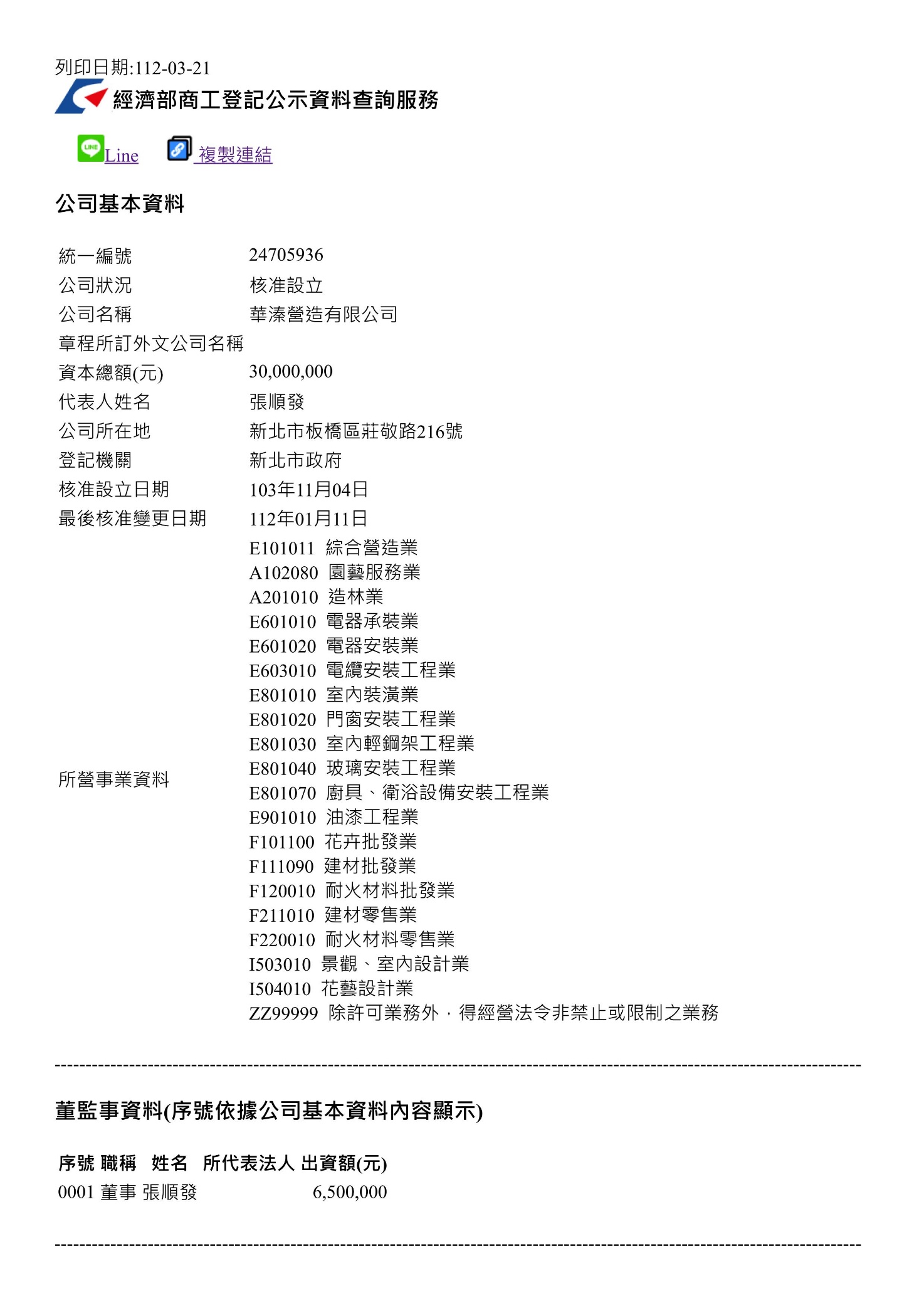 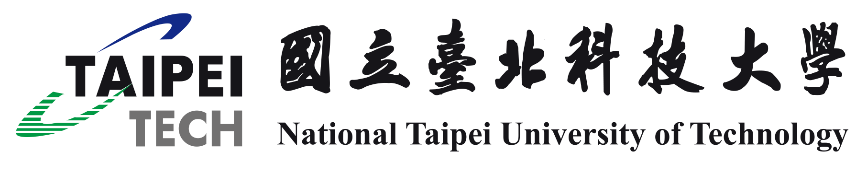 名稱華溱營造有限公司聯絡人　郭小姐　郭小姐地址新北市板橋區莊敬路216號新北市板橋區莊敬路216號新北市板橋區莊敬路216號新北市板橋區莊敬路216號電話0968-169-552(公務機) 、(02)2254-2998工作地點桃園市全區、新竹縣寶山鄉桃園市全區、新竹縣寶山鄉電子郵件hj2254298@gmail.comhj2254298@gmail.comhj2254298@gmail.comhj2254298@gmail.com公司簡介甲級營造業公共工程綜合營造、廠房新建、建築結構等我們重視每一位員工，除了有良好工作環境、也提供學習及成長的空間，歡迎優秀的朋友一起加入華溱營造有限公司的工作行列。甲級營造業公共工程綜合營造、廠房新建、建築結構等我們重視每一位員工，除了有良好工作環境、也提供學習及成長的空間，歡迎優秀的朋友一起加入華溱營造有限公司的工作行列。甲級營造業公共工程綜合營造、廠房新建、建築結構等我們重視每一位員工，除了有良好工作環境、也提供學習及成長的空間，歡迎優秀的朋友一起加入華溱營造有限公司的工作行列。甲級營造業公共工程綜合營造、廠房新建、建築結構等我們重視每一位員工，除了有良好工作環境、也提供學習及成長的空間，歡迎優秀的朋友一起加入華溱營造有限公司的工作行列。公司福利　現場工程師保證年薪14個月●補助：工程師福利、津貼面議。● 聚餐：公司聚餐、部門聚餐。● 開放的溝通管道與晉升機會。● 補助：在職訓練課程補助。　現場工程師保證年薪14個月●補助：工程師福利、津貼面議。● 聚餐：公司聚餐、部門聚餐。● 開放的溝通管道與晉升機會。● 補助：在職訓練課程補助。　現場工程師保證年薪14個月●補助：工程師福利、津貼面議。● 聚餐：公司聚餐、部門聚餐。● 開放的溝通管道與晉升機會。● 補助：在職訓練課程補助。　現場工程師保證年薪14個月●補助：工程師福利、津貼面議。● 聚餐：公司聚餐、部門聚餐。● 開放的溝通管道與晉升機會。● 補助：在職訓練課程補助。徵才項目職缺工作條件及內容工作條件及內容薪資徵才項目助理工程師(培訓)協助工地主任負責工地現場監工、人員調派、工程分包安排等業務處理。現場監工及施工管理。(無經驗可，相關說明詳附表)協助工地主任負責工地現場監工、人員調派、工程分包安排等業務處理。現場監工及施工管理。(無經驗可，相關說明詳附表)35,000起徵才項目